Makaton Signs of the Week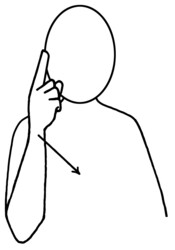 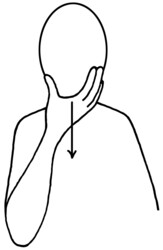              man                                           lady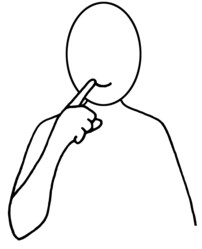 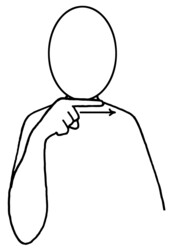            boy                                       girl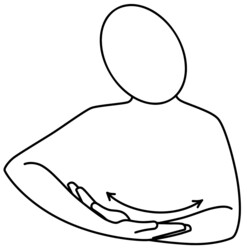                                     baby